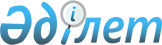 Об определении перечня должностей специалистов в области социального обеспечения, культуры и спорта, являющихся гражданскими служащими и работающих в сельской местностиПостановление акимата Сайрамского района Туркестанской области от 22 февраля 2023 года № 68. Зарегистрировано Департаментом юстиции Туркестанской области 24 февраля 2023 года № 6246-13
      В соответствии с подпунктом 2) статьи 18, пунктом 9 статьи 139 Трудового кодекса Республики Казахстан, пунктом 2 статьи 31 Закона Республики Казахстан "О местном государственном управлении и самоуправлении в Республике Казахстан", акимат Сайрамского района ПОСТАНОВЛЯЕТ: 
      1. Определить перечень должностей специалистов в области социального обеспечения, культуры и спорта, являющихся гражданскими служащими и работающих в сельской местности согласно приложению к настоящему постановлению.
      2. Контроль за исполнением настоящего постановления возложить на курирующего заместителя акима района.
      3. Настоящее постановление вводится в действие по истечении десяти календарных дней после дня его первого официального опубликования.
      "СОГЛАСОВАНО"
      Маслихат
      Сайрамского района Перечень должностей специалистов в области социального обеспечения, культуры и спорта, являющихся гражданскими служащими и работающих в сельской местности
      1. Перечень должностей специалистов в области социального обеспечения:
      1) руководитель государственного учреждения и казенного предприятия;
      2) заместитель руководителя государственного учреждения и казенного предприятия;
      3) руководитель отдела государственного учреждения и казенного предприятия;
      4) специалист по социальной работе;
      5) консультант по социальной работе;
      6) ассистент по социальной работе;
      7) заведующий отделением организации надомного обслуживания;
      8) социальный работник по оценке и определению потребности в специальных социальных услугах;
      9) социальный работник по уходу за престарелыми и лицами с инвалидностью;
      10) социальный работник по уходу за детьми с инвалидностью и лицами с инвалидностью старше 18 лет с психоневрологическими заболеваниями.
      2. Перечень должностей специалистов в области культуры:
      1) руководитель (директор) государственного учреждения и казенного предприятия;
      2) заместитель руководителя (директора) государственного учреждения и казенного предприятия;
      3) руководитель отдела государственного учреждения и казенного предприятия;
      4) методист;
      5) художественный руководитель;
      6) артист всех наименований;
      7) репетитор по вокалу;
      8) культорганизатор (основных служб);
      9) дизайнер;
      10) художники всех наименований (основных служб);
      11) хореограф;
      12) программист;
      13) гример-пастижер;
      14) библиотекарь;
      15) библиограф;
      16) учителя всех специальностей.
      3. Перечень должностей специалистов в области спорта:
      1) руководитель государственного учреждения и казенного предприятия;
      2) заместитель руководителя государственного учреждения и казенного предприятия;
      3) методист;
      4) тренер;
      5) инструктор-спортсмен;
      6) врач всех специальностей;
      7) тренер-массажист;
      8) психолог.
					© 2012. РГП на ПХВ «Институт законодательства и правовой информации Республики Казахстан» Министерства юстиции Республики Казахстан
				
Б. Хасанов
Приложение к постановлению
от 22 февраля 2023 года № 68